COVER PAGE – Delete this line for your print version - MINISTRY OF TRANSPORTATION	MINISTRY OF EDUCATION & TRAININGVIETNAM MARITIME UNIVERSITY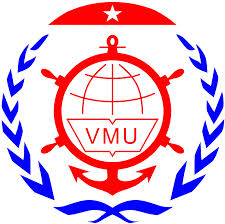 INTERNSHIP REPORTMAJOR: GLOBAL STUDIES AND MARITIME AFFAIRSTITLE IN TIMES NEW ROMAN 16, BOLD UPPERCASEStudent:		Times New Roman 14, BoldStudent ID:		Times New Roman 14, BoldClass:			Times New Roman 14, BoldHAI PHONG, month/ yearINNER PAGE– Delete this line for your print versionMINISTRY OF TRANSPORTATION	MINISTRY OF EDUCATION & TRAININGVIETNAM MARITIME UNIVERSITYINTERNSHIP REPORTMAJOR: GLOBAL STUDIES AND MARITIME AFFAIRSTITLE IN TIMES NEW ROMAN 16, BOLD UPPERCASESTUDENT: NAME IN TIMES NEW ROMAN 14, BOLD, UPPERCASESTUDENT ID: Times New Roman 14, BoldCLASS:  Class Name Times New Roman 14, BoldSupervisor:		Times New Roman 14, BoldDivision:		(Division of supervisor) Times New Roman 14, BoldFaculty:		(Faculty of supervisor) Times New Roman 14, BoldHAI PHONG, month/ yearPREFACE[Write about the importance/necessities of the internship and acknowledgement of the related organizations, people…]I confirm that this internship report is my own work, is not copied from any other person's work (published or unpublished), and has not previously submitted for assessment either at Vietnam Maritime University or elsewhere.Signature of student      [Student name]TABLE OF CONTENTSPreface	iTable of Contents	iiList of Abbreviations (if any)	iii List of Tables (if any)	ivList of Figures (if any)	vCHAPTER 1. INTRODUCTION OF THE COMPANY	11.1. History of development	11.2. Organizational structure	21.3. Resources	31.4. Business activities…………………………………………………………….41.5. Business results……………………………………………………………….51.6. Orientation and Future plans....……………………………………………….6CHAPTER 2. NAME OF INTERNSHIP TOPIC	72.1. 	72.2.	15CHAPTER 3. EVALUATIONS/SUGGESTIONS	163.1. Advantages/ Strong points	163.2. Disadvantages/ Weak points	173.3. Suggestions	17Conclusion	18Reference…………………………………………………………………….……..19Appendices	20LIST OF ABBREVIATIONS (if any)CFS	Container Freight StationICD	Inland Clearance DepotLIST OF TABLES (if any)LIST OF FIGURES (if any)CHAPTER 1. INTRODUCTION OF THE COMPANY1.1. History of developmentLegal name: Millennium Star Logistics Joint Stock CompanyTransaction name:Legal form: Joint stock companyAddress: No. 1 Cat Linh, Dong Da, Ha Noi.Certificate of business registration number: 0103002086, issued by Hanoi Authority for Planning and Investment.Tel: 84.4.38256637Fax: 84.4.38251733Email: info@msl.com.vn…[Write about the foundation; development history of the company]1.2 Organizational structure1.2.1. Subsection title (if any)1.2.1. Subsection title (if any)[Write about the organization structure, how the company’s business functions are assigned, managed and organized. Drawing chart of organizational structure is required.]1.3 Resources[Facilities, vehicles, equipment, human resources, etc]1.4 Business activities[List out and give information about business scope of the company; what kind of products and/ or services it provides to customers]1.5 Business results[Provide data and analyze briefly the cost, revenue and after tax profit of the company in recent years (at least 2 years)]1.6 Orientation and Futute plans[What are plans and orientations for the future development/ expansion of the company]CHAPTER 2. NAME OF INTERNSHIP TOPIC2.1. Section titleTable 1. Name of tableSource: Human Resource Department2.2. Section title2.2.1. Subsection title (if any)2.2.2. Subsection title (if any)Figure 1. Name of figure
Source: Human Resource DepartmentCHAPTER 3. EVALUATIONS/ SUGGESTIONS3.1. Advantages/ Strong points3.1.1. Subsection title (if any)3.1.2. Subsection title (if any)3.2 Disadvantages/ Weak points3.3. Suggestions[Based on previous information and analysis of performance of the company, provide your own observation through the internship and assessment of the company’s competitiveness that shows advantages and disadvantages. Then give suggestions if any]CONCLUSION[Conclude your internship result in regard to its importance, purposes, necessities and your own expectation. What are your achievements and experiences after the internship?]ReferenceDrucker, P (2012), Managing the non-profit organization, Routledge, London. Available from: Ebook Library. [29 September 2015].Weida, S & Stolley, K (2013), Developing strong thesis statements. Available from: https://owl.english.purdue.edu/owl/resource/588/1/. [13 October 2015].VLA (2016) Vietnam’s Logistics Market: Exploring the Opportunities. Available from: http://vla.info.vn/?frame=news_detail&id=2499 [26 July 2016].APPENDICES[Attach all the document relating to your internship report]Format:Written in EnglishPaper size: A4Font: Time New Roman, 13ptTitle: 16pt, uppercase, bold; section title: 14pt, bold; subsection title: 13pt, bold, italicsMargin: Left: 3cm, Right: 2.5cm, Top: 2cm, Bottom: 2cmPage number: at the right of the bottom of the pageLine spacing: 1.5; Paragraph spacing: before 6pt, after 6ptLength: >= 20 pagesNo plastic outside the cover pageTable 1.Personnel breakdown by certification3Table 2.……………Figure 1.Personnel breakdown by gender4Figure 2.……………CriteriaQuantity